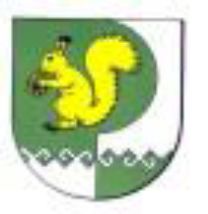 от «30» августа 2013 г. № 837О внесении изменений в постановление Администрации Моркинского
муниципального района от 06 сентября 2012 г. № 612Руководствуюсь Федеральным законом от 06.10.2003г. №131 -ФЗ «Об общих принципах организации местного самоуправления в Российской Федерации», на основании Постановления Правительства Республики Марий Эл от 27 августа 2013г. № 272 «О внесении изменений в постановление Правительства Республики Марий Эл, находящихся в ведении Министерства образования и науки Республики Марий Эл» Администрация	Моркинского	муниципального	районапостановляет:Ввести в постановление Администрации Моркинского муниципального района от 06 сентября 2012 г. № 612 «О новой системе оплаты труда работников муниципальных образовательных учреждений, находящихся в ведении Отдела по образованию и делам молодежи администрации Моркинского муниципального района» следующие изменения:а)	пункт 3 дополнить подпунктом «в» следующего содержания:«в) с 1 декабря 2013 года для работников муниципальныхучреждений, не указанных в настоящем пункте, в пределах бюджетных ассигнований на 2013 год.»;б)	в Положении о новой системе оплаты труда работников муниципальных образовательных учреждений, находящихся в ведении Отдела по образованию и делам молодежи администрации Моркинского муниципального района утвержденном указанным выше постановлением:пункт 11 дополнить абзацам третьим следующего содержания:«В ставку заработной платы, оклад (должностной оклад) педагогических работников включается размер ежемесячной денежной компенсации за обеспечение книгоиздательской продукцией и периодическими изданиями, установленный по состоянию на 1 сентября 2013г.»;в абзаце втором пункта 19 после слов «настоящего Положения,» дополнить словами «с учетом абзаца третьего пункта 11 настоящего Положения,».;пункт 43 изложить в следующей редакции:«43. Отдел может устанавливать руководителю образовательного учреждения выплаты стимулирующего характера с учетом результатов его деятельности в соответствии с показателями эффективности работы учреждения, установленных Положением о порядке назначения доплат стимулирующего характера и условиях премирования руководителей образовательных учреждений утвержденным Приказом Отдела от 21.03.2013г. № 46, а так же премии за выполнение особо важных и сложных заданий и выплачивать материальную помощь в пределах лимитов бюджетных обязательств учреждения на соответствующий финансовый год.»;Дополнить пунктом 47 следующего содержания:«47. Предельный уровень соотношения средней заработной платы руководителей учреждений и средней заработной платы работников учреждений устанавливается Отделом образования в кратности от 1 до 8.»;Приложение №2 к Положению изложить в новой редакции (прилагается).Контроль за исполнением настоящего постановления возложить на заместителя главы администрации Моркинского муниципального района Александрова А.А.Настоящее постановление вступает в силу с 01 сентября 2013 г.Г лава Администрации Моркинского муниципального районаПРИЛОЖЕНИЕ № 2
к Постановлению администрации
Моркинского муниципального района
от «06» сентября 2012г. № 612
(в редакции постановления
Администрации Моркинского
муниципального района от 30
августа 2013г. № 837)ОБЪЕМНЫЕ ПОКАЗАТЕЛИдеятельности муниципальных образовательных учреждений
и порядок отнесения их к группам по оплате труда руководителейОбъемные показатели деятельности муниципальных образовательных учрежденийК объемным показателям деятельности муниципальных образовательных учреждений (далее - учреждения) относятся показатели, характеризующие масштаб руководства образовательным учреждением: количество обучающихся (воспитанников), численность работников учреждения, сменность работы образовательного учреждения, превышение плановой (проектной) наполняемости и другие показатели, на объем работы по управлению учреждением.Объем деятельности каждого учреждения при определении группы по оплате труда руководителей оценивается в баллах по следующим показателям:1. Общее образованиеКоличество   дошкольных    групп     за каждую группу           10в    	  общеобразовательныхучрежденияхНаличие           подготовительного     за каждую группу	5отделения,     «школы     будущего первоклассника»Количество обучающихся (воспитанников)	вобразовательном учреждении с круглосуточным пребыванием или проживающих в общежитии (интернете), за исключением детей - сирот и детей, оставшихся без родителейКоличество	обучающихся              за каждого	0,3(воспитанников) с полным                     дополнительно государственным обеспечением в образовательных учрежденияхКоличество обучающихся по  индивидуальным 	учебным планамНаличие групп продленного дня в образовательном учрежденииКоличество	обучающихся               за каждого	0,5(воспитанников)	с	      обучающегосяограниченными возможностями	       (воспитанника)здоровья,	охваченныхквалифицированной коррекционной помощьюКоличество педагогических	     за каждого	1работников в образовательном	      работникаучреждении    дополнительно за    каждого работника,       0,1        имеющего первую      квалификационнуюмастерских18.    Наличие	стационарных	       за 	каждую 	единицу	20загородных объектов	(лагерей,баз отдыха и	других)находящихся	на	балансеобразовательного учреждения19.    Наличие      лагерей      дневного       за каждую единицу	10пребывания, трудовых   лагерей, оздоровительных	лагерей,организуемых образовательным учреждениемдополнительных образовательных программНаличие библиотеки с доступом	5к	информационно	-коммуникационной	сети«Интернет» Наличие                           органов	5Дополнительное образование детей4.дополнительно за              2 каждого работника,   имеющего высшую
 квалификационную
категорию или
ученую степеньрегиональные	2/01                                                                     соревнования
                                                                   призовое место/ за
                                                                    участие6.   Наличие	на	базе     за каждую единицу	3образовательного учреждения автотранспортных средств, сельскохозяйственных машин и другой самоходной техникинезависимой системы оценки              мероприятие качества	деятельностиобразовательного учреждения (анкетирование,социологические	опросы,мониторинг и т.д.)Всего баллов
     _______________________Учреждения относятся к I, II, III или IV группам по оплате труда руководителей по сумме баллов, определенных на основе указанных выше показателей деятельности, в соответствии со следующей таблицей:II. Порядок отнесения учреждений к группам
по оплате труда руководителейГруппа по оплате труда определяется не чаще одного раза в год Отделом на основании соответствующих документов, подтверждающих наличие указанных объемов работы учреждения.Группа по оплате труда для вновь открываемых учреждений устанавливается исходя из плановых (проектных) показателей, но не более чем на 2 года.При наличии других показателей, не предусмотренных в настоящем разделе, но значительно увеличивающих объем и сложность работы в учреждении, суммарное количество баллов может быть увеличено Отделом за каждый дополнительный показатель до 20 баллов.Конкретное количество баллов, предусмотренных по показателям с приставкой «до», устанавливается Отделом.При установлении группы по оплате труда руководителей контингент обучающихся (воспитанников) учреждений определяется:по общеобразовательным учреждениям - по списочному составу на начало учебного года;по учреждениям дополнительного образования детей, в том числе спортивной направленности, - по списочному составу постоянно обучающихся на 1 января. При этом в списочном составе обучающиеся в учреждениях дополнительного образования детей, занимающиеся в нескольких кружках, секциях, группах, учитываются 1 раз.За руководителями учреждений, находящихся на капитальном ремонте, сохраняется группа по оплате труда руководителей, установленная до начала ремонта, но не более чем на один год.Отдел образования:устанавливает объемные показатели по учреждениям образования, не являющимся образовательными учреждениями, для отнесения их к одной из 4-х групп по оплате труда руководителей;может относить учреждения образования, добившиеся высоких и стабильных результатов работы, на одну группу по оплате труда выше по сравнению с группой, определенной по настоящим показателям._________________МОРКО МУНИЦИПАЛЬНЫЙ  РАЙОН АДМИНИСТРАЦИЙПУНЧАЛАДМИНИСТРАЦИЯМОРКИНСКОГО МУНИЦИПАЛЬНОГО  РАЙОНАПОСТАНОВЛЕНИЕНаименование показателяУсловия расчета балловКоличествобаллов12341. Количество	обучающихся1. Количество	обучающихсяза каждого0,1(воспитанников)вобучающегосяобщеобразовательных(воспитанника)учреждениях2. Наличие	сетевыхформза каждый10организации образовательныхорганизации образовательныхоформленныйпрограммдоговор12341234123420.Развитие	 внебюджетнойРазвитие	 внебюджетнойменее 2 млн. рублей15деятельности,         привлечениедобровольных пожертвованийдеятельности,         привлечениедобровольных пожертвованийсвыше 2 млн.30рублей21.Организация  подвозаза каждого0,1обучающихсяобучающегося(воспитанника)22.Наличие  статусастатус20инновационной площадкифедерального(экспериментальная площадка,уровнястажировочная площадка,ресурсный центр и т.д.)ресурсный центр и т.д.)статус10республиканскогоуровня23.Использование  дистанционныхИспользование  дистанционныхза каждого0,1образовательныхтехнологийобучающегосяпри реализацииосновных/(воспитанника)12341234123412234ограниченнымиздоровьявозможностямиобучающегося15.Развитиевнебюджетнойсвыше 2 млн.30деятельности,привлечениерублейдобровольных пожертвованийдобровольных пожертвований  менее 2 млн. рублей15  менее 1 млн. рублей10менее 500 тыс.5рублей16.Наличиеорганов5государственнообщественногоуправленияобразовательным учреждениемобразовательным учреждением17.Участие	вмероприятияхза каждое3Группа, к которой учреждение относится по оплате трударуководителей по сумме балловГруппа, к которой учреждение относится по оплате трударуководителей по сумме балловГруппа, к которой учреждение относится по оплате трударуководителей по сумме балловГруппа, к которой учреждение относится по оплате трударуководителей по сумме балловIIIIIIIV